ПРЕСС-СЛУЖБА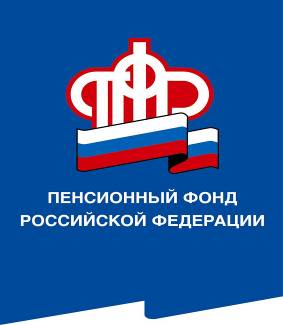 ГОСУДАРСТВЕННОГО УЧРЕЖДЕНИЯ – ОТДЕЛЕНИЯ ПЕНСИОННОГО ФОНДА РОССИЙСКОЙ ФЕДЕРАЦИИПО ВОЛГОГРАДСКОЙ ОБЛАСТИ. Волгоград, ул. Рабоче-Крестьянская, 16тел. (8442) 24-93-7715 июня 2020 годаОфициальный сайт Отделения ПФР по Волгоградской области –  www.pfrf.ruУважаемые родители и опекуны! Для оперативного получения дополнительных выплат в размере 10 000 рублей на детей от 3 до 16 лет территориальные подразделения Пенсионного фонда РФ в Волгоградской области приглашают для оформления необходимого заявления. Для удобства жителей региона режим работы  клиентских служб ПФР        с 15 по 19 июня продлён до 19.00Приём граждан также будет вестись в субботу - 20 июня – с 08.00 до 15.00Важно! Приём проводится только по предварительной записи!Специальные телефоны для записи и консультаций по дополнительным выплатам на детей размещены на сайте ОПФР по Волгоградской области (http://www.pfrf.ru/branches/volgograd/contacts/).  